АДМИНИСТРАЦИЯ Самойловского муниципального района Саратовской области  ПОСТАНОВЛЕНИЕОб утверждении перечня объектов, находящихся в муниципальной собственности, в отношении которых планируется заключение концессионных соглашенийВ соответствии с частью 3 статьи 4 Федерального закона от 21 июля 2005г. №115-ФЗ «О концессионных соглашениях», руководствуясь Уставом Самойловского муниципального района Саратовской областиПОСТАНОВЛЯЮ:Утвердить перечень объектов, находящихся в муниципальной собственности Самойловского муниципального района, в отношении которых планируется заключение концессионных соглашений, согласно приложению к настоящему постановлению.Указанный перечень носит информационный характер.Настоящее постановление разместить в информационно-телекоммуникационной сети «Интернет» на официальном сайте Российской Федерации для размещения информации о проведении торгов, определенном Правительством Российской Федерации и на официальном сайте администрации Самойловского муниципального района.Глава Самойловского муниципального районаСаратовской области                                                                М.А. Мельников Приложение к постановлениюадминистрации Самойловскогомуниципального района от                                                                                                                    15.03.2019г. №171Перечень объектов, находящихся в муниципальной собственности Самойловского муниципального района, в отношении которых планируется заключение концессионных соглашений15.03.2019   №171           №п/пНаименование объектаНазначение объектаКадастровый номер объектаМесторасположение   объекта1Сооружение – ТП 10 / 0.4 №1666Электроснабжение64:31:390521:84Саратовская область, Самойловский район, р.п.Самойловка, ул.Ревякина, д.№8/1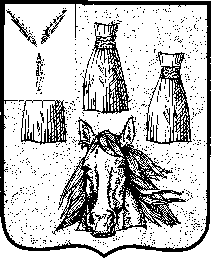 